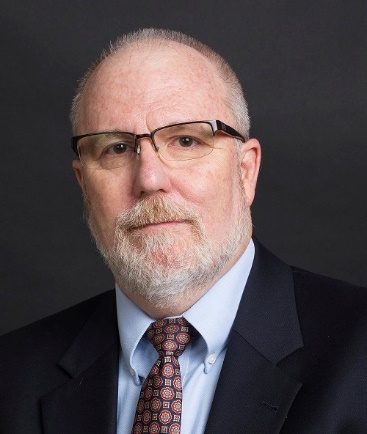 Dr. Rob Cloutier is a Professor, Systems Engineering D.Sc. Program Chair, and Graduate Director for the College of Engineering at the University of South Alabama (USA). He holds concurrent appointments at University College of Southeast Norway, Kongsberg, Norway and the University of Central Florida (UCF). Dr. Cloutier is also the editor in chief for the System Engineering Body of Knowledge (https://www.sebokwiki.org). His interests include systems architecting, model-based systems engineering, digital thread, and systems engineering applied to deep space habitation. Before joining USA, Dr. Cloutier was an Associate Professor and Director of Systems & Software Programs at Stevens Institute of Technology in Hoboken NJ. Prior to Stevens, he spent over 20 years at Lockheed Martin and The Boeing Company (where he was an Associate Technical Fellow). Professional roles included system architect, enterprise architect, and principal systems engineer. Dr. Cloutier served eight years in the U.S. Navy & Navy Reserve. He received his BS from the US Naval Academy, his MBA from Eastern University, and his Ph.D. from Stevens Institute of Technology.